ДОПОЛНИТЕЛЬНЫЕ МАТЕРИАЛЫПРИЛОЖЕНИЕ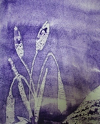 Рис. 1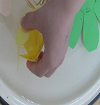 Рис. 2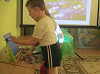 Рис. 3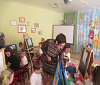 Рис. 4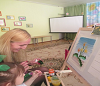 Рис. 5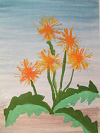 Рис. 6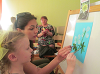 Рис. 7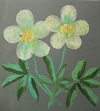 Рис. 8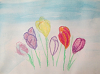 Рис. 9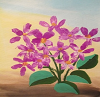 Рис. 10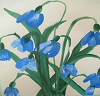 Рис. 11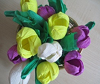 Рис. 12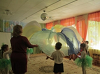 Рис. 13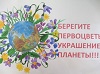 Рис. 14